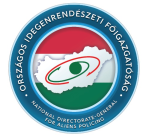 Інформація для біженців з України 1. Чим займається Національне Генеральне Управління у Справах Іноземців, кому ми можемо допомогти?  Національне Генеральне Управління у Справах Іноземців є правоохоронним органом, який займається питаннями в'їзду та перебування  іноземних громадян на території Угорщини. Загальна інформація Для іноземних громадян, які відвідують будь який пункт прийому або співробітники офісів обслуговування клієнтів Генерального Управління завжди нададуть інформацію враховуючи конкретні обставини в кожному окремому випадку. З цієї причини наведена нижче інформація є лише інформаційною. Прохання, якщо ви йдете до пункту прийому або служби обслуговування клієнтів Генерального Управління з адміністративними цілями, будь ласка, візьміть із собою доступні документи (проїзний документ, дозвіл на перебування тощо) та інші відповідні документи.2. Я громадянин Угорщини /подвійний (громадянин України та Угорщини), чи потрібно пред’являти/оформляти документи в Генеральному Управлінні?Ні, Генеральне Управління видає документи лише іноземним, тобто неугорським громадянам, з якими вони можуть легально проживати в Угорщині. Той, хто має угорського громадянства та, крім громадянства Угорщини має громадянство України, тих стосуються правила та обов’язки громадян Угорщини.Якщо вам потрібне житло, харчування, ліки чи інший догляд, ви можете звернутися до будь-якої з організацій допомоги за посиланням нижче:https://jobbadni.hu/segitseget-kerek/altalanos-tajekoztato/https://www.maltai.hu/https://segelyszervezet.hu/kampanyok/haboru-ukrajnaban/https://voroskereszt.hu/3.  Я громадянин України, куди і яку заяву я можу подати, щоб легально перебувати в Угорщині? Громадяни України можуть в’їхати в Угорщину без окремої візи чи іншої процедури з біометричним паспортом (нового типу). Якщо у вас є паспорт або інший документ (посвідчення особи, водійські права, свідоцтво про народження чи будь-який інший документ з фотографією), обов’язково візьміть його з собою!Громадянин України, який прибув з України із закордонним паспортом (тобто без угорського громадянства), може залишитися в Угорщині протягом 90 днів без спеціального дозволу. Однак, якщо ви бажаєте залишитися в Угорщині довше, працювати чи навчатися, ви повинні подати заяву до Генерального Управління у Справах Іноземців (дивіться вкладку «Tartózkodás Magyarországon (Перебування в Угорщині)» у верхній червоній панелі веб-сайту).Громадяни України мають право на статус тимчасового захисту. Угорщина може надати тимчасовий захист (також відомий як притулок) кожному, хто був змушений покинути Україну через збройний конфлікт. Статус тимчасового захисту надає право на проживання доти, доки триває війна.Статус тимчасового захисту не дає права подорожувати в межах Європейського Союзу або проживати в іншій державі ЄС.ПОДАТИ ЗАЯВУ НА СТАТУС ТИМЧАСОВОГО ЗАХИСТУ МОЖНА ОСОБИСТО В БУДЬ-ЯКОМУ ВІДДІЛЕННІ ОБСЛУГОВУВАННЯ КЛІЄНТІВ НАЦІОНАЛЬНОГО ГЕНЕРАЛЬНОГО УПРАВЛІННЯ У СПРАВАХ ІНОЗЕМЦІВ ПОЛІЦІЯ ПРИЙМАЄ ВАС В ОФІРІ БРАТИ!! 4.  Я живу в Україні, проживаю там легально, але не є громадянином України. Які у мене є можливості?Громадянин третьої країни, який на законних підставах перебуває в Україні (там навчався, працював і т. д. з дозволом) і не має документів на перебування в Угорщині, може вибрати один із двох варіантів.Якщо ваше повернення до країни походження можливе, ви повинні повідомити про це компетентним органам (поліція, Генеральне Управління) і Генеральне Управління видасть документ, який дозволить вам залишатися в Угорщині до виїзду. Ми рекомендуємо це для тих, хто планує покинути Угорщину протягом 1-2 тижнів.Якщо ви хочете виїхати з Угорщини, вам допоможе МОМ (Міжнародна організація з міграції /International Organization for Migration). Якщо більша кількість людей (тобто більше 20 осіб) бажає повернутися додому чартерним рейсом, то будь ласка зв’яжіться з Відділом Примусового Виконання та Відправлення Генерального Директорату у Справах Іноземців  ( kko@oif.gov.hu) для отримання додаткової інформації. У будь-якому випадку візьміть із собою документ, який дає дозвіл на законне перебування  в Україні!5. Я вже нелегально був в Україні, що робити?Якщо ви не маєте права перебувати в Угорщині і не можете довести, що ви легально проживали в Україні, ви повинні покинути територію Угорщини якомога швидше. З цією метою Генеральне Управління негайно розпочне процедуру імміграції, щоб допомогти якомога швидше повернутися до своєї країни.6. Я отримав рішення про перебування на визначеному місці, що це означає? Обов’язкове проживання може бути визначено як під час процедури у справах іноземців, так і під час процедури надання тимчасового захисту, за умови дотримання суворих правил поведінки. У цьому випадку особа має бути доступною у визначеному для цього житлі та, якщо рішення містить таке положення, не залишати адміністративну територію округу.Звертаємо увагу на те, що кожен зобов’язаний дотримуватися законів Угорщини, тому порушення правил поведінки у визначеному місці спричинить санкції та може призвести до судового розгляду, – в разі повторного правопорушення – може привести до ухвалення рішення управлінням у справах іноземців та біженців про затримання.7. Обслуговування клієнтів Генерального Управління: Контактні дані та процес прийому клієнтів служби обслуговування клієнтів Генеральної Дирекції можна знайти в меню Контакти  → під назвою Контактні дані регіональних органів, а також за посиланням: http://oif.gov.hu/index.php?option=com_k2&view=item&layout=item&id=33&Itemid=678&lang=en#